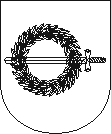 KLAIPĖDOS RAJONO SAVIVALDYBĖS MERASpotvarkisDĖL SAVIVALDYBĖS TARYBOS POSĖDŽIO2018 m. sausio 18 d. Nr. MV-5
GargždaiVadovaudamasis Lietuvos Respublikos vietos savivaldos įstatymo 13 straipsnio 4 dalimi, 20 straipsnio 2  dalies 1 punktu, š a u k i u  Klaipėdos rajono savivaldybės tarybos posėdį 2018 m. sausio 25 d. 10 val. (Savivaldybės posėdžių salė, Klaipėdos g. 2, Gargždai).Darbotvarkė:1. Dėl Klaipėdos rajono savivaldybės tarybos 2017 m. rugpjūčio 31 d. sprendimo Nr. T11-286 „Dėl atlyginimo dydžio už vaikų ugdymą ir maitinimą Klaipėdos r. Slengių mokykloje-daugiafunkciame centre“ pakeitimo. Pranešėjas A. Petravičius.2. Dėl Klaipėdos rajono savivaldybės tarybos 2015 m. kovo 26 d. sprendimo Nr. T11-100 „Dėl nepanaudotų Klaipėdos rajono savivaldybės biudžeto lėšų, skirtų piniginei socialinei paramai, naudojimo kitai socialinei paramai finansuoti tvarkos aprašo patvirtinimo“ pakeitimo. Pranešėja D. Gumuliauskienė.3. Dėl Klaipėdos rajono užimtumo didinimo programos 2018 metams patvirtinimo. Pranešėja R. Bakaitienė.4. Dėl sutikimo perimti valstybinės reikšmės rajoninio kelio Nr. 2252 Plikiai−Grauminė 0,9 km atkarpą Klaipėdos rajono savivaldybės nuosavybėn. Pranešėjas A. Ronkus.5. Dėl Liudviko Rėzos gatvės pavadinimo suteikimo Radailių kaime. Pranešėjas A. Kampas.6. Dėl Upės gatvės pavadinimo suteikimo Radailių kaime. Pranešėjas A. Kampas.7. Dėl Žemės gatvės pavadinimo suteikimo Žemgrindžių kaime. Pranešėjas A. Kampas.8. Dėl Beržų ir Pušų akligatvių pavadinimų suteikimo Grobštų kaime. Pranešėjas A. Kampas.9. Dėl Perkūno ir Žaibo gatvių pavadinimų suteikimo Dituvos kaime. Pranešėjas A. Kampas.10. Dėl Šnaukštų kaimo Gelžinių gatvės geografinių charakteristikų keitimo. Pranešėjas A. Kampas.11. Dėl Kvietinių kaimo Laukų gatvės geografinių charakteristikų keitimo. Pranešėjas A. Kampas.12. Dėl Keleivių gatvės pavadinimo suteikimo Mickų kaime. Pranešėjas A. Kampas.13. Dėl sutikimo perimti Savivaldybės nuosavybėn valstybės turtą. Pranešėjas A. Kampas.14. Dėl leidimo Lietuvos politinių kalinių ir tremtinių sąjungos Klaipėdos rajono filialui įrengti atminimo lentą, skirtą partizanų vadui Antanui Stalmokui. Pranešėjas G. Bareikis.15. Dėl pritarimo Gargždų kultūros centro dalyvavimui projekte „FilmNet-South film and culture network“ (Pietų Baltijos kino ir kultūros tinklas) partnerio teisėmis. Pranešėjas G. Bareikis.16. Dėl 2017 m. Klaipėdos rajono savivaldybės visuomenės sveikatos rėmimo specialiosios programos priemonių įvykdymo ir lėšų panaudojimo ataskaitos patvirtinimo. Pranešėja L. Kaveckienė.17. Dėl Klaipėdos rajono savivaldybės visuomenės sveikatos stebėsenos 2017 m. ataskaitos patvirtinimo. Pranešėja L. Kaveckienė.18. Dėl Klaipėdos rajono savivaldybės tarybos 2009 m. lapkričio 26 d. sprendimo Nr. T11-528 „Dėl Klaipėdos rajono tradicinių religinių bendruomenių ir bendrijų rėmimo programos nuostatų patvirtinimo“ pakeitimo. Pranešėja L. Kaveckienė.19. Dėl gyvenamųjų patalpų, esančių Klaipėdos g. 6-4, Ketvergių k., paskirties pakeitimo. Pranešėjas A. Kampas.20. Dėl sutikimo perimti Savivaldybės nuosavybėn valstybės turtą, esantį Placio g. 126, Karklės k. Pranešėjas A. Kampas.21. Dėl sutikimo įsigyti krautuvą viešajai įstaigai „Gargždų švara“. Pranešėjas A. Kampas.22. Dėl Klaipėdos rajono savivaldybės tarybos 2017 m. lapkričio 30 d. sprendimo Nr. T11-365 „Dėl turto perdavimo panaudos pagrindais bendruomenei „Priekulės ainiai“ pakeitimo. Pranešėjas A. Kampas.23. Dėl Klaipėdos rajono savivaldybės aplinkos apsaugos rėmimo specialiosios programos 2017 m. priemonių vykdymo ataskaitos patvirtinimo. Pranešėja R. Bakaitienė.24. Dėl pritarimo modernizuoti ir plėsti Klaipėdos rajono gatvių apšvietimo sistemą, atsirenkant energijos taupymo paslaugų teikėją. Pranešėja R. Kučinskaitė.25. Dėl pritarimo VšĮ Klaipėdos rajono savivaldybės Gargždų pirminės sveikatos priežiūros centro projektui „Pirminės sveikatos priežiūros veiklos efektyvumo didinimas Klaipėdos rajone“. Pranešėja R. Kučinskaitė.26. Dėl 2018 metų maksimalių asignavimų sritims/funkcijoms/programoms prognozuojamo plano patvirtinimo. Pranešėja I. Gailiuvienė.27. Dėl savivaldybės turto perdavimo panaudos pagrindais Gargždų pirminės sveikatos priežiūros centrui. Pranešėjas A. Kampas.28. Dėl Gargždų kultūros centro teikiamų atlygintinių paslaugų kainų nustatymo. Pranešėjas G. Bareikis.29. Dėl pritarimo Klaipėdos rajono savivaldybės tarybos Kontrolės komiteto veiklos 2017 metų ataskaitai. Pranešėjas A. Liaudanskis.Informacija1. Informacija apie Klaipėdos rajono savivaldybės jaunimo reikalų tarybos veiklą 2017 metais (Nr. A4-26). Pranešėjas A. Petravičius.2. Informacija dėl Klaipėdos rajono amatų centro 2018 m. programos „Klaipėdos rajono etninės kultūros savitumo, tradicijų ir papročių išsaugojimas“ finansavimo (Nr. A4-18). Pranešėjas G. Bareikis.3. Informacija dėl esamos situacijos S.B. „Pakrantė“ (Nr. A4-71). Pranešėja A. Latakienė.4. Informacija dėl Klaipėdos rajono savivaldybės tarybos Etikos komisijos 2017 metų veiklos ataskaitos (Nr. A4-88). Pranešėja A. Norvilienė.5. Informacija apie Klaipėdos rajono savivaldybės tarybos 2013-2017 m. priimtų protokolinių sprendimų/pavedimų vykdymą (Nr. A4-90). Pranešėja R. Zubienė.6. Informacija dėl Klaipėdos rajono savivaldybės administracijos veiklai reikalingų patalpų į(si)gijimo (Nr. A4-89). Pranešėja R. Kučinskaitė. Savivaldybės meras			                                       Vaclovas Dačkauskas